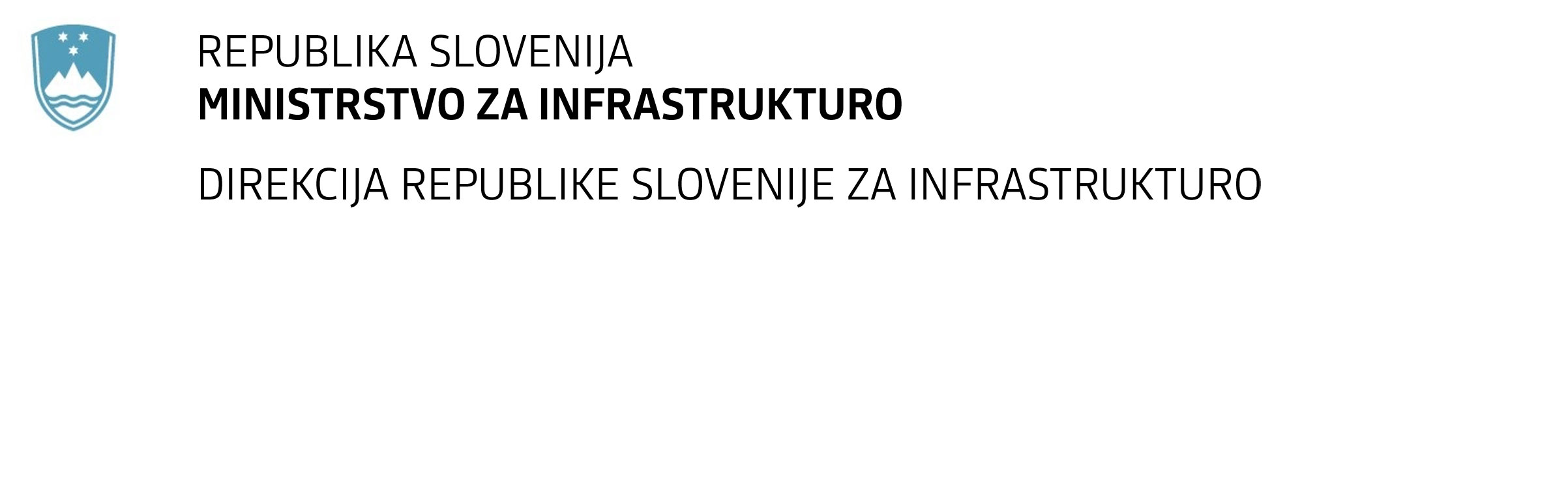 SPREMEMBA RAZPISNE DOKUMENTACIJE za oddajo javnega naročila Obvestilo o spremembi razpisne dokumentacije je objavljeno na "Portalu javnih naročil" in na naročnikovi spletni strani. Obrazložitev sprememb:Spremembe so sestavni del razpisne dokumentacije in jih je potrebno upoštevati pri pripravi ponudbe.»IZDELAVA STROKOVNIH PODLAG, OKOLJSKEGA POROČILA, DPN IN INVESTICIJSKE ZASNOVE ZA NADGRADNJO ŽELEZNIŠKE PROGE LJUBLJANA – JESENICE D.M. V KORIDORJU OBSTOJEČE PROGE«Na portalu JN DRSI je objavljen popravek popisa del, ki ga je potrebno upoštevati pri pripravi ponudbene dokumentacije.Prav tako se podaljšuje rok za oddajo ponudb na 2.10.2020 10.00.